IDEMO NAPRAVITI UKRAS OD BOROVIH GRANČICA!ZADATAK: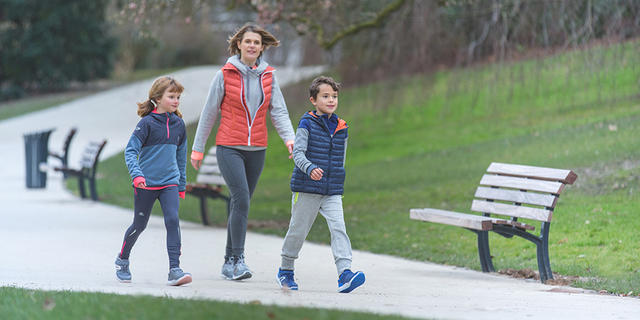 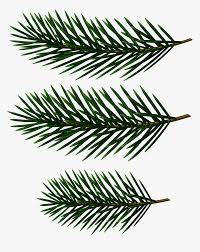                    IZAĐI U ŠETNJU,                               SKUPI DUŽE BOROVE GRANČICE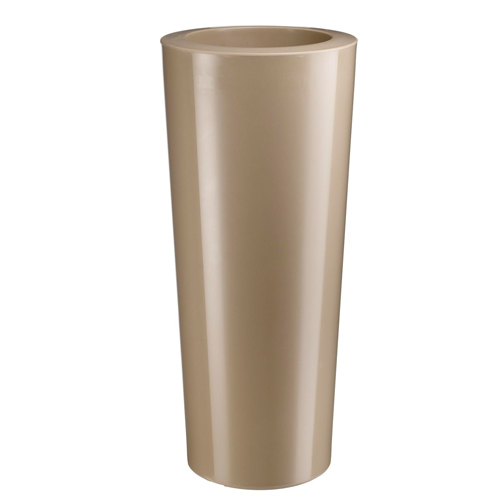 I STAVI IH KAO UKRAS U VAZU.